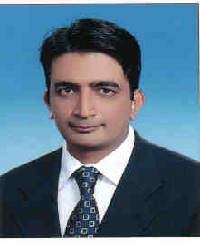 ObjectivesTo get to a respectable and challenging position as IT professional where I can be beneficial for the company and gain professional excellence.Experience1-12-2015–16-12-2016 |Field EngineerInbox Business Technologies(Pvt) Ltd):Work as  IT Coordinator in Standard Chartered Bank Pakistan Project:Reporting directly to the IT Manager and collaborating closely with other IT teamMembers. Responding to queries in a timely and accurate manner and resolving queriesTo the user’s satisfaction.Duties: System support for all workstations in Standard Chartered Bank .
 End user system technical support.
 Manage Hardware Asset SCB Pan Pakistan.
Maintains and manage the hardware and software of desktops and laptops.Provide basic support for hardware, peripherals and network access.
 Managing computers Active Directory.
 Provide desktop support to remote users.
 Communication and follow up with users.
 PC hardware installation, configuration, maintenance & upgrades.
 Manage and provide support for telecommunication equipment. 
 Responsible for new system installations, upgrades and maintenance of network and server applications.
 ATM / CDM Antivirus and WSUS critical patches deployment with the coordination of Server support team.
 Configure Exchange for the Email Setup
 Configure LAN access to the Switch.Work as  IT Coordinator in PTCL Project:Work as  Dell Field Engineer in Dell Project  :Duties:Responsible for diagnosing & resolving hardware, software & end users problems.Acting as the first point of contact for all IT & technical queries.Developing the infrastructure and systems to meet the company’s needs.In-depth knowledge of Microsoft Windows client operating systems, XP, Vista, Win 7, Win 8.Win 10Microsoft Office up to Office 2003, 2007, 20108-03-2014 – 30-11-2015| IT CoordinatorEGS (Pvt) Ltd):Work as  coordinator in SME Bank Ltd at Head office Reporting directly to the IT Manager and collaborating closely with other IT teamMembers. Responding to queries in a timely and accurate manner and resolving queriesTo the user’s satisfaction.Duties:My Responsible  check the line between Head office to Braches  and Mean links .Responsible for diagnosing & resolving hardware, software & end users problems at branch level users or head office usersActing as the first point of contact for all IT & technical queries.Developing the infrastructure and systems to meet the company’s needs.In-depth knowledge of Microsoft Windows client operating systems, XP, Vista, Win 7, Win 8.Microsoft Office up to Office 2003, 2007, 201018-05-2010 – 07-03-2014 | Technical Support EngineerMEGAPLUS Pakistan (Dell Authorize Distributor):   | Reporting directly to the IT Manager and collaborating closely with other IT teamMembers. Responding to queries in a timely and accurate manner and resolving queriesTo the user’s satisfaction.Duties:Responsible for diagnosing & resolving hardware, software & end users problems.Acting as the first point of contact for all IT & technical queries.Developing the infrastructure and systems to meet the company’s needs.In-depth knowledge of Microsoft Windows client operating systems, XP, Vista, Win 7, Win 8.Win 10Microsoft Office up to Office 2003, 2007, 201001-09-2009 – 01-09-2010| Support ExecutiveCorvit Network Systems: Working within a TCP/IP network environment, including DHCP, DNS and Ethernet. Involved in the rollout of software updates and patches.Provide secondary support for LAN administration.Responsible for allocating work to junior staff and induction training for new staff.Cisco CertificationsCISCO ID:  CSCOCCNA(640-802)                   13-7-2012CCNP(642-902) ROUTE      6-5-2013CCNP(642-813) SWITCH    5-10-2013CCNP(300-135) TSHOOT   9-5-2016DELL Certification   DSP - Customer Experience V.2.5 Certification(DCSE ID:640) Foundations 2010 Portables Certification (ID 2003) Foundation 2010 Desktops Certification (DCSE Cert ID 3016) DCSE On Site Troubleshooting (Cert ID : 3028)DCSE Microsoft Windows 8 Assessment (English) (Deactive)( Cert ID : 69618)  Professional Training              One year Diploma in computer Hardware and Software          National Institute of Science and Technical EducationExpertise in medium/large sized LAN/WAN configuration & implementation with Cisco equipmentsConfigure, verify and troubleshoot a switch with VLAN and Inter switch communication.Configure, verify and troubleshoot router operations and routing on Cisco devices.Helping end users with their network issues like not connecting to the internet or they are not connecting to certain servers.Troubleshoot, software, hardware and network problems, Network configuration and setup TCP/IP protocol implementation in lab.EducationBasic educationBA                                 (2014                   AlkhairICS       ( 2004)       FBISE                  Pertroman Training InstituteMatric  (2002          FBISE                 F.G.Boys Model School G-6/4 IslamabadReferenceCan be provided on demand.